A phenomenon is any event, circumstance, or experience that can be observed by one’s senses.According to the Framework for K-12 Science Education and the Next Generation Science Standards (NGSS), teachers should expose students to phenomena and guide them to engage in Science and Engineering Practices in order to explain those phenomena.By carefully selecting phenomena to share with students, teachers can guide them toward the scientific understanding of the world as described by the elements of the Disciplinary Core Ideas (DCIs) in the Framework and NGSS. But some phenomena are much more effective than others at helping all students learn, so it is essential to consider many factors when selecting phenomena. The criteria below are meant as a guide in evaluating the usefulness of phenomena for classroom instruction. Before beginning, identify the DCI Element you wish to target with the phenomena, and then ask the following questions.The phenomenon…addresses the entire DCI Element (continue to next step)addresses only part of the DCI Element (only continue to next step if the phenomena addresses the parts of the DCI Element you wish to address)does not address the DCI Element (end of evaluation, do not use this phenomenon, seek a different phenomenon) The phenomenon is observable to students, either through firsthand experiences or through someone else’s experiences (such as a recording or set of measurements.)Yes (continue to next step)No (end of evaluation, do not use this phenomenon, seek a different phenomenon)The phenomenon is likely comprehensible to students.For example:  The relationship to the DCI Element is clear and easy to comprehend.Any experimental procedure, calculations, and measurements are unlikely to detract from the lesson.Additional ideas and reasoning skills needed by students are appropriate (given students' grade level and prior experiences).Yes (continue to next step)No (end of evaluation, do not use this phenomenon, seek a different phenomenon)The phenomenon is attention getting, thought provoking and requires some explanation so that it is likely to engage all students and motivate them to focus on the DCI Element.Yes (continue to next step)No (end of evaluation, do not use this phenomenon, seek a different phenomenon)Use of the phenomenon is efficient in that the benefits justify any financial costs and/or time devoted to using the phenomenon with students. Yes (evaluation completed, the phenomenon is promising)No (end of evaluation, do not use this phenomena, seek a different phenomenon)Criteria for Evaluating Phenomena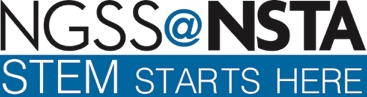 